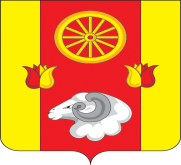 РОССИЙСКАЯ ФЕДЕРАЦИЯ              Администрация  Киевского сельского поселения                   Администрация Ремонтненского района       Ремонтненского района	          Ростовской области             346492, с. Киевка           ул. Ленинская №97               Тел. 33-1-66        № 93.24/489 от 03.10.2019 г.Отчет о проделанной работе Киевского сельского поселения по гармонизации межэтнических отношений за сентябрь 2019 года.1. Проведение заседаний консультативных советов и малых советов 2. Информация о ходе выполнения муниципальных программ борьбы с   экстремизмом и планов по гармонизации межэтнических отношений3. Проведённые сходы граждан4. В случаях возникновения конфликтных ситуаций: (обобщенная информация.)5. Информация о деятельности добровольных народных дружин6. Факты уничтожения посевов при несанкционированном выпасе скотаГлава Администрации  Киевского сельского поселения                                                      Г.Г. ГоловченкоКонсультативные советыДатаКоличество участниковПовестка дняПринятые решенияПринятые решенияМалый совет по межнациональным отношениям27.09.2019 г.11 чел.1. Об исполнении решений, принятых в ходе заседания Малого совета по межнациональным отношениям при Администрации Киевского сельского поселения.(Головченко И.Г.)2. О работе образовательных учреждений в области укрепления межнациональных отношений, сохранения традиционных семейных ценностей, воспитанию толерантного поведения среди учащихся и молодежи, профилактики экстремизма. (Босенко О.А.)3. Об окончании срока выпаса домашних животных и скота на территории Киевского сельского поселения.(Степанюк Н.А.)4. О реализации «Плана мероприятий муниципального образования «Киевское сельское поселение» по реализации в 2014-2016 годах Стратегии государственной национальной политики РФ на период до 2025 года.(Головченко И.Г.)5. Мероприятия по гармонизации межэтнических отношений, профилактике терроризма и экстремизма, формированию культуры межнационального  общения на территории Киевского сельского поселения.(Головченко Г.Г.)1.2 Инспектору по культуре, физической культуре и спорту, работе с молодёжью Администрации Киевского сельского поселения Головченко И.Г.  продолжить мониторинг исполнения поручений по итогам заседания Малого совета.2.2. Босенко О.А продолжить  работу в образовательном учреждении в области укрепления межнациональных отношений, профилактике терроризма и экстремизма, формирования культуры межнационального общения.3.2. Ведущему специалисту по земельным и имущественным отношениям Администрации Киевского сельского поселения, и в дальнейшем вести контроль за соблюдением гражданами сроков выпаса домашних животных и скота на территории Киевского сельского поселения. Принимать меры в отношении граждан, нарушающих правила выпаса животных в зимний период,  продолжать работу по административной практике в части применения статьи 6.4.4.2. Директору МКУК «Киевский  СДК»,  зам. директора по воспитательной работе МБОУ Киевская СШ, Администрации Киевского сельского поселения  принять участие в дальнейшей реализации  плана мероприятий по реализации в 2019-2021 годах Стратегии государственной национальной политики РФ на период до 2025 года.5.2. Инспектору по культуре, физической культуре и спорту, работе с молодёжью, совместно с ДНД и казаками вести работу по поддержанию положительного состояния межэтнических отношений, профилактике терроризма и экстремизма, формированию культуры межнационального  общения на территории Киевского сельского поселения.1.2 Инспектору по культуре, физической культуре и спорту, работе с молодёжью Администрации Киевского сельского поселения Головченко И.Г.  продолжить мониторинг исполнения поручений по итогам заседания Малого совета.2.2. Босенко О.А продолжить  работу в образовательном учреждении в области укрепления межнациональных отношений, профилактике терроризма и экстремизма, формирования культуры межнационального общения.3.2. Ведущему специалисту по земельным и имущественным отношениям Администрации Киевского сельского поселения, и в дальнейшем вести контроль за соблюдением гражданами сроков выпаса домашних животных и скота на территории Киевского сельского поселения. Принимать меры в отношении граждан, нарушающих правила выпаса животных в зимний период,  продолжать работу по административной практике в части применения статьи 6.4.4.2. Директору МКУК «Киевский  СДК»,  зам. директора по воспитательной работе МБОУ Киевская СШ, Администрации Киевского сельского поселения  принять участие в дальнейшей реализации  плана мероприятий по реализации в 2019-2021 годах Стратегии государственной национальной политики РФ на период до 2025 года.5.2. Инспектору по культуре, физической культуре и спорту, работе с молодёжью, совместно с ДНД и казаками вести работу по поддержанию положительного состояния межэтнических отношений, профилактике терроризма и экстремизма, формированию культуры межнационального  общения на территории Киевского сельского поселения.Наименование мероприятияДата проведения№ пунктов программ (планов)Объём выполнения1. Общешкольная линейка, посвященная памяти жертв Беслана «Трагедия Беслана – боль России!».2. Товарищеская встреча по волейболу среди мужских команд.03.09.2019 г.21.09.2019 г.п.9 подпрограммы «Содействие развитию институтов и инициатив гражданского общества Киевского сельского поселения на 2014-2020 годы».90 чел.45 чел.Дата и место проведенияКоличество участниковКто проводилПоднимаемые вопросыПринятые решенияДата и местоПричины конфликтаУстановочные данные участниковПринятые меры по локализации конфликтаПринятые процессуальные решенияНаименование мероприятияЧисленность дружинниковФИО руководителя дружиныЭтнический состав дружиныОхрана общественного порядка14 человекСавченко Александр ВикторовичРусские - 12чел.,Аварцы – 1 чел.,Даргинцы – 1 чел.Дата и местоПричинитель вреда (ФИО, национальность)Пострадавший (ФИО, национальность)Меры, принятые органами власти